Universidade Federal Fluminense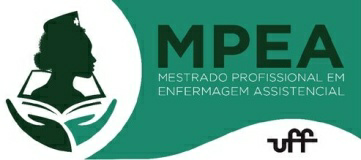 Escola de Enfermagem Aurora de Afonso Costa Mestrado Profissional Enfermagem Assistencial https://mpea.uff.br/RECURSOEu, ________________________________________________Solicito a revisão do resultado na etapa _______________________________________ do processo seletivo do Mestrado Profissional em Enfermagem Assistencial, pelos motivos descritos a seguir: _______________________________________________________________________________________________________________________________________________________________________________________________________________________________________________________________________________________________________________________________________________________________________________________________________________________________________________________________________________________________________________________________________________________________________________.Local:	Data: 	Assinatura:  	